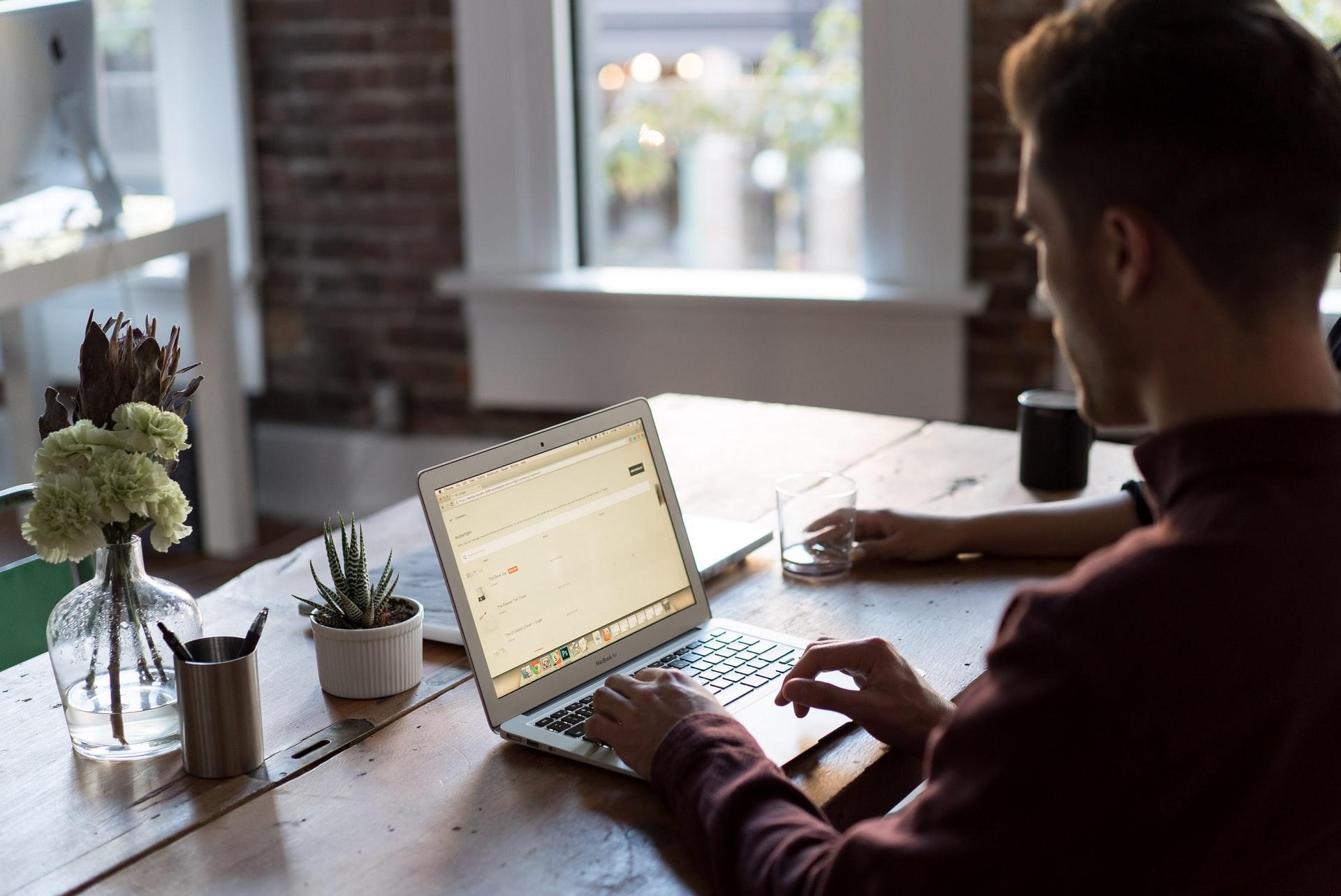 Resources for Remote Workers Struggling During the COVID-19 PandemicWhile some remote workers have stayed busy during the COVID-19 pandemic, others have noticed a sharp drop in freelance income, and many people who were working remotely in full-time roles for larger companies have lost their jobs entirely. If you were working remotely before the pandemic, but you have recently lost your job, you might be wondering how to find part-time work online, start freelancing, or land another full-time remote job. These resources will help you restart your career while staying home.  Top Tips for Finding Remote Work During a Pandemic or Economic CrisisEvents like this pandemic can send the economy into a tailspin. Here’s how to protect your career and finances. Looking for a full-time job? A recession doesn’t have to stop you from working with your dream company. Freelancers, entrepreneurs, and independent contractors can pivot their business strategies to respond to the pandemic. Create a comfortable workspace for job hunting by designing an organized home office. Safest, Fastest, and Most Reliable Video Chat Tools for Remote Workers in 2020When you’re working remotely, you need dependable video chatting software to communicate with your clients. Learn how to host a video conference with BlueJeans. Master the many different functionalities of Google Chat Tools. Virtually touch base with your clients with GoToMeeting.Staying on Track and Keeping Up With Your Remote WorkWhen you find yourself busy once again, you’ll need reliable tools and systems to stay on top of all your responsibilities!Input your assignments, deadlines, and meetings to Google Calendar. Stay on the same page as your clients by prioritizing regular communication. Reduce your working hours and boost your income by raising your rates. Building a Reliable Remote Work Team for Assistance and OutsourcingBringing a few more hands on deck? Here’s how to produce high-quality results while growing your remote work team. Find a remote personal assistant who can help you achieve your professional goals. Connect with a content writer for hire who can update your website and assist with your marketing efforts. Cultivate leadership qualities to effectively manage your remote team. Losing your job can be very discouraging and demoralizing, especially at a time when many companies are adjusting their hiring practices to account for a loss of business. But with a little ingenuity and creative thinking, you can fill up your professional calendar and begin earning income again. Photo via Unsplash